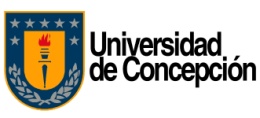 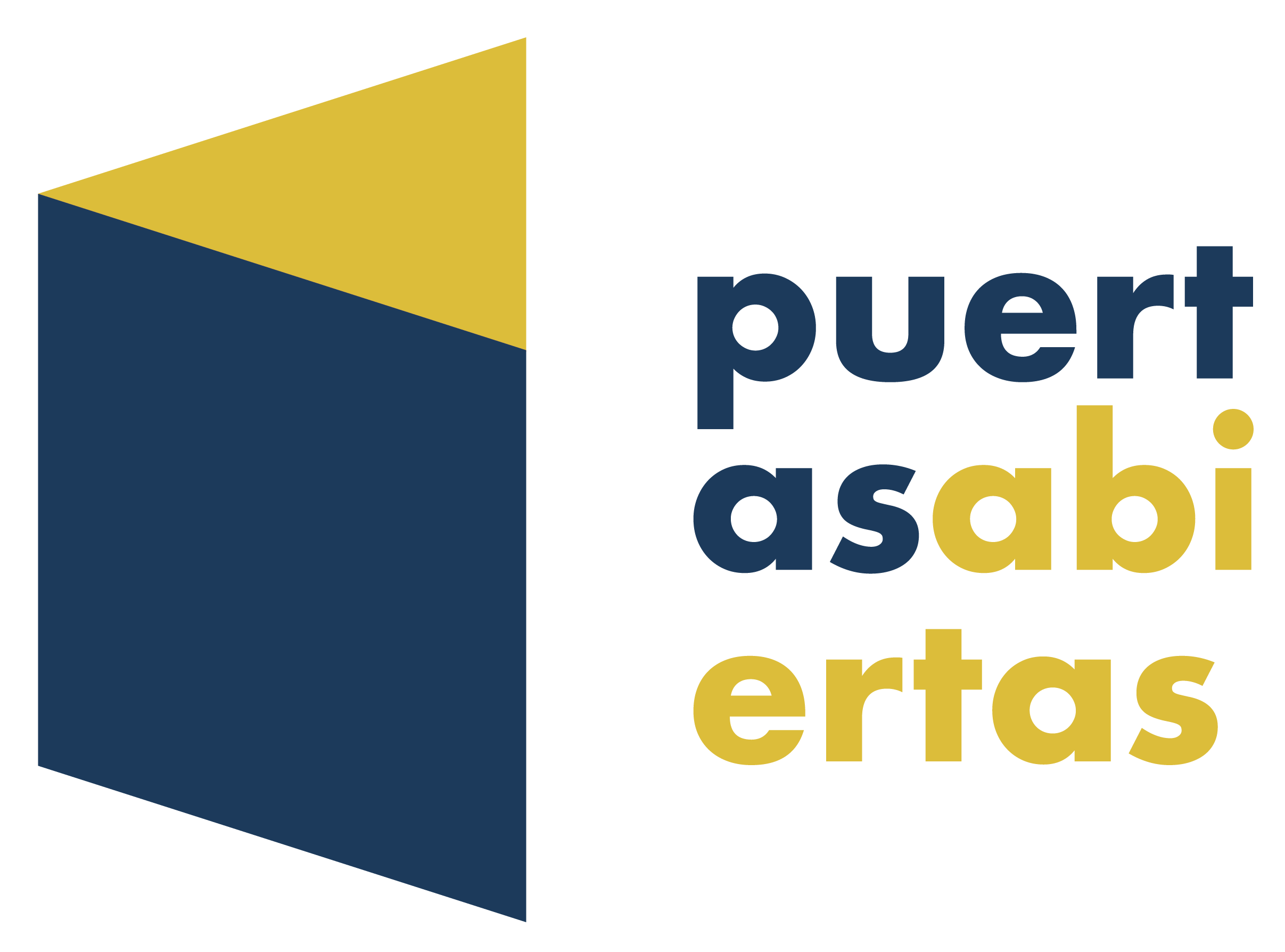         Ficha Solicitud Actividad Puertas AbiertasEl siguiente documento deben ser enviados por personal docente, de orientación o de dirección del establecimiento a puertasabiertas@udec.clEspere confirmación, le llegará a su correo.Considere las siguientes observaciones:  Para Charlas:Por el correo del/a solicitante tomaremos contacto para confirmar la actividad o bien para proponer cambios por disponibilidad de agenda.2 días hábiles antes del evento se enviará a los dos correo indicados en el formulario, la invitación con el link de acceso a la charla, estas dos personas serán responsable de reenviar la invitación con el link a sus alumnos/as.Opcionalmente, considere la posibilidad que Puertas Abiertas envíe directamente a los alumnos/a la invitación, para lo cual deberá hacernos llegar en Excel los datos de sus alumnos/as (nombre/ rut/ correo electrónico) a puertasabiertas@udec.cl.Las charlas, la realizamos por la plataforma Zoom. Cuando accedan a la sesión, ingresarán 1° a una sala de espera y posteriormente se le dará acceso a la charla, con video y micrófono bloqueado.Se usará chat como medio para consultas, durante la sesión.El/la docente solicitante y/o responsable del curso, deberá estar siempre presente, coordine previamente con los monitores si hablará al final, para habilitarle el video y micrófono.Para otras actividades:Solicitamos preferir plataforma Zoom o Teams, de lo contrario necesitaremos coordinar detalles de seguridad, acceso y herramientas de control para presentación por parte de monitores participantes.Requeriremos una reunión de coordinación previa al evento con PPAA y acceso de los monitores participantes, por lo menos una hora antes del evento.General:Todas las sesiones son grabadas, por control interno, el material no se comparte.Nos reservamos el derecho a suspender la actividad, si no se dan las condiciones para el buen desarrollo de ésta, o si se presenta alguna situación imprevista que este fuera de nuestro control.Tenga claro que, nunca pediremos claves, ni contraseñas a usted ni a sus alumnos/as, así también aseguramos un estricto resguardo de los datos personales expuestos en el documento.     Ante cualquier duda contáctenos, puertasabiertas@udec.cl  o  9 7430 2549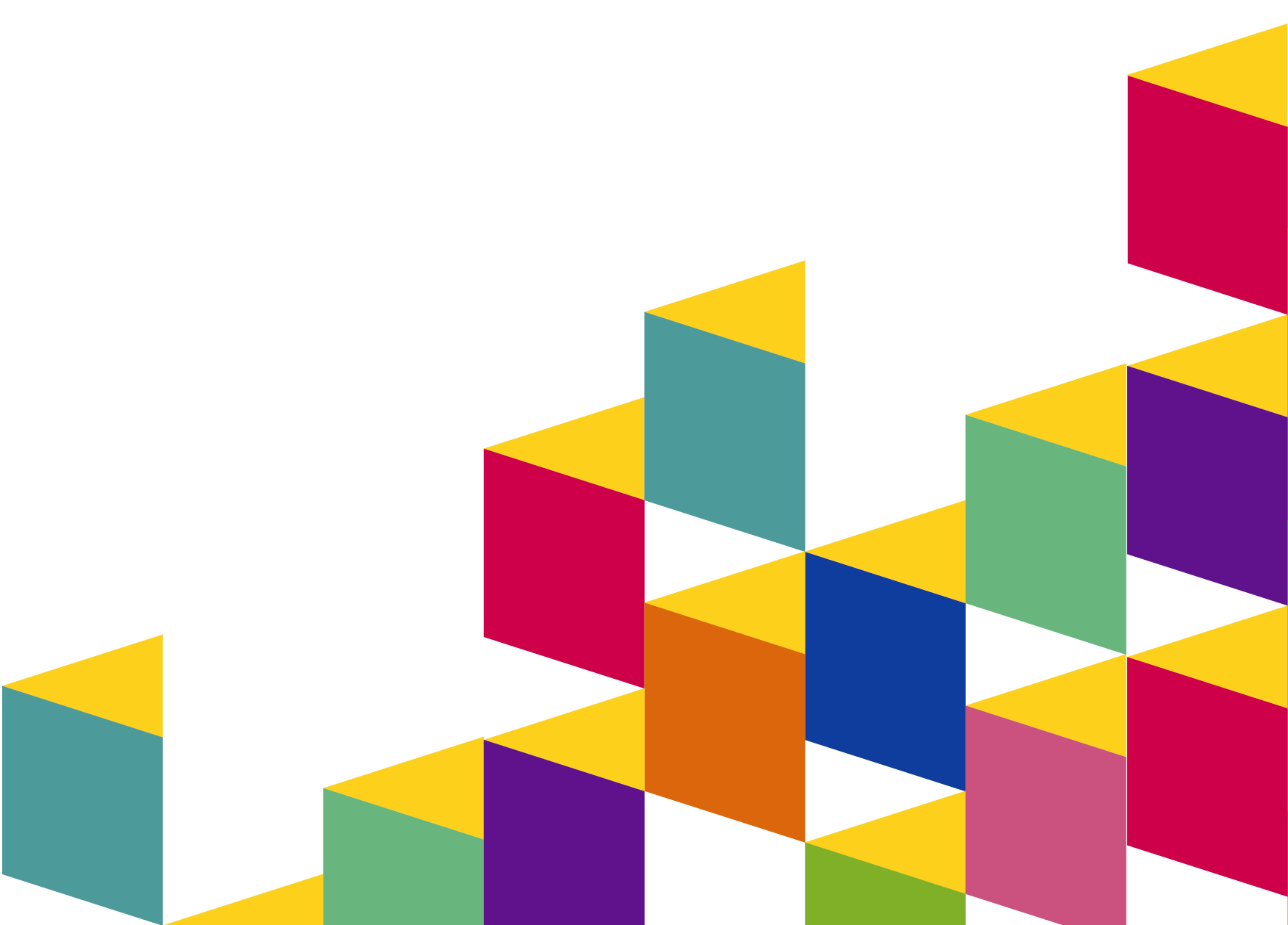 a- INFORMACIÓN ESTABLECIMIENTO a- INFORMACIÓN ESTABLECIMIENTO a- INFORMACIÓN ESTABLECIMIENTO a- INFORMACIÓN ESTABLECIMIENTO NOMBRE ESTABLECIMIENTO:NOMBRE ESTABLECIMIENTO:NOMBRE ESTABLECIMIENTO:NOMBRE ESTABLECIMIENTO:CIUDAD:ROL ESTABLEC. (RBD):ROL ESTABLEC. (RBD):ROL ESTABLEC. (RBD):CATEGORÍA Científico-Humanista / Técnico Prof. /otro :CATEGORÍA Científico-Humanista / Técnico Prof. /otro :CATEGORÍA Científico-Humanista / Técnico Prof. /otro :CATEGORÍA Científico-Humanista / Técnico Prof. /otro :CATEGORIA Particular/Particular-Subv./Municipal :CATEGORIA Particular/Particular-Subv./Municipal :CATEGORIA Particular/Particular-Subv./Municipal :CATEGORIA Particular/Particular-Subv./Municipal :b-  INFORMACIÓN DEL SOLICITANTE Y  RESPONSABLE DE LA ACTIVIDAD   (para coordinación técnica antes y durante la actividad)b-  INFORMACIÓN DEL SOLICITANTE Y  RESPONSABLE DE LA ACTIVIDAD   (para coordinación técnica antes y durante la actividad)b-  INFORMACIÓN DEL SOLICITANTE Y  RESPONSABLE DE LA ACTIVIDAD   (para coordinación técnica antes y durante la actividad)b-  INFORMACIÓN DEL SOLICITANTE Y  RESPONSABLE DE LA ACTIVIDAD   (para coordinación técnica antes y durante la actividad)NOMBRE del DOCENTE:NOMBRE del DOCENTE:NOMBRE del DOCENTE:NOMBRE del DOCENTE:CARGO: (docente, orientador/a, otro) RUT: RUT: RUT:TELÉFONO / CELULAR:CORREO ELECTRÓNICO:CORREO ELECTRÓNICO:CORREO ELECTRÓNICO:C-  INFORMACIÓN CORDINADOR/A ÁREA ORIENTACIÓN ESTABLECIMIENTO C-  INFORMACIÓN CORDINADOR/A ÁREA ORIENTACIÓN ESTABLECIMIENTO C-  INFORMACIÓN CORDINADOR/A ÁREA ORIENTACIÓN ESTABLECIMIENTO C-  INFORMACIÓN CORDINADOR/A ÁREA ORIENTACIÓN ESTABLECIMIENTO NOMBRE:NOMBRE:NOMBRE:NOMBRE:CARGO (orientador/a, psicólogo/a, otro)RUT:RUT:RUT:TELÉFONO / CELULAR: CORREO ELECTRÓNICO: CORREO ELECTRÓNICO: CORREO ELECTRÓNICO:d-  ACTIVIDAD    d-  ACTIVIDAD    d-  ACTIVIDAD    d-  ACTIVIDAD    NOMBRE ACTIVIDAD SOLICITADA - charla - feria – otro (nombre/s de charla/s):NOMBRE ACTIVIDAD SOLICITADA - charla - feria – otro (nombre/s de charla/s):NOMBRE ACTIVIDAD SOLICITADA - charla - feria – otro (nombre/s de charla/s):NOMBRE ACTIVIDAD SOLICITADA - charla - feria – otro (nombre/s de charla/s):FECHA:HORA INICIO y TERMINO:N°ALUMNOS CONFIRMADOS:NIVEL CURSO:NIVEL CURSO:NIVEL CURSO:DETALLES DE LA ACTIVIDAD, (programa, objetivos de la actividad u otra información que considere importante):DETALLES DE LA ACTIVIDAD, (programa, objetivos de la actividad u otra información que considere importante):DETALLES DE LA ACTIVIDAD, (programa, objetivos de la actividad u otra información que considere importante):DETALLES DE LA ACTIVIDAD, (programa, objetivos de la actividad u otra información que considere importante):e- OBSERVACIÓN (información anexa y relevante que debamos manejar)e- OBSERVACIÓN (información anexa y relevante que debamos manejar)e- OBSERVACIÓN (información anexa y relevante que debamos manejar)e- OBSERVACIÓN (información anexa y relevante que debamos manejar)